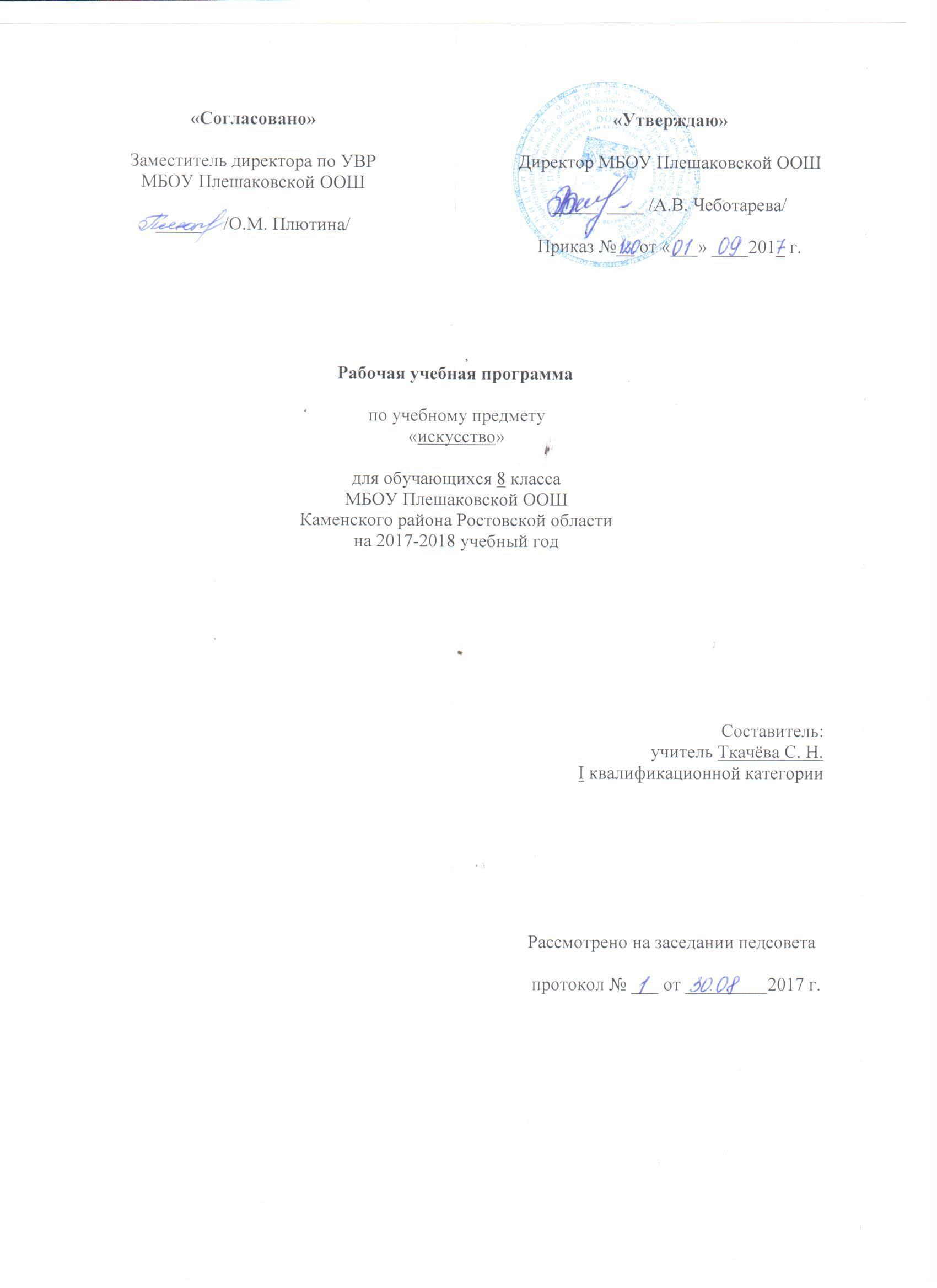 2.ПОЯСНИТЕЛЬНАЯ ЗАПИСКАРабочая программа по искусству для 8 класса составлена на основе авторской программы по  искусству  и в соответствии с утверждённым производственным календарём. Программа рассчитана на  33 часов.Рабочая программа по  искусству  составлена на основании следующих нормативно-правовых документов:Федеральный Закон «Об образовании в Российской Федерации» (от 29.12. 2012 № 273-ФЗ).Учебный план МБОУ Плешаковской ООШ на 2017 – 2018 учебный год.Положение о порядке разработки и утверждения рабочих программ учебных предметов, курсов МБОУ Плешаковской ООШ на 2017 – 2018 учебный год.Авторской программы по музыке, ориентированной на учебник, обеспечивающий процесс обучения (Искусство. Музыка :Учеб.для 8 кл. общеобразоват. организаций.  / Т. И. Науменко, В. В. Алеева.М: Дрофа, 2013)3. ПЛАНИРУЕМЫЕ РЕЗУЛЬТАТЫ ОСВОЕНИЯ ПРЕДМЕТАВ результате изучения музыки ученик долженЗнать \ пониматьспецифику музыки как вида искусства;значение музыки в художественной культуре и её роль в синтетических видах творчества;возможности музыкального искусства и отражение вечных проблем жизни;основные музыкальные жанры народной и профессиональной музыки;многообразие музыкальных образов и способов их развития;основные формы музыки (3-х частные, рондо, вариации, сонатная);характерные черты и образцы творчества крупнейших русских, советских и зарубежных композиторов;названия наиболее известных музыкальных инструментов, виды оркестров;имена выдающихся композиторов и музыкантов – исполнителей;Уметь:эмоционально- образно воспринимать и характеризовать музыкальные произведения;узнавать на слух изученные произведения русской, советской и зарубежной классики, образцы народного музыкального творчества произведения современных композиторов;выразительно исполнять соло, несколько народных песен, песен современных композиторов, композиторов –классиков;выявлять общее и особенное при сравнении музыкальных произведений на основе полученных знаний об интонационной природе музыки, музыкальных жанрах, стилевых направлениях, образной сфере музыки и музыкальной драматургии;распознавать на слух и воспроизводить знакомые мелодии изученных произведений инструментальных и вокальных жанров;выявлять особенности интерпретации одной и той же художественной идеи, сюжета в творчестве различных композиторов;различать звучание отдельных музыкальных инструментов, виды хора и оркестра;уметь определять своё отношение к музыкальным явлениям действительности;устанавливать взаимосвязь между разными видами искусства на уровне общности идей, тем, художественных образов.		4.  СОДЕРЖАНИЕ ПРЕДМЕТА                     5.ТЕМАТИЧЕСКОЕ ПЛАНИРОВАНИЕ№п/пТемаКоличество часов1Традиция и современность в музыке32Сказочно-мифологические темы63Мир человеческих чувств104В поисках истины и красоты65О современности в музыке9Итого:34№п/пПеречень разделов (тем)Кол часДатаДатаПричина корректировки№п/пПеречень разделов (тем)Кол часПо плануПо фактуПричина корректировки1Традиция и современность в музыке.  Музыка «старая» и «новая».106.092Настоящая музыка не бывает «старой».113.093Живая сила традиции.120.094Сказочно-мифологические темы.  Искусство начинается с мифа.127.095Мир сказочной мифологии: опера Н. Римского – Корсакова «Снегурочка».104.106Языческая Русь в «Весне священной» И. Стравинского.111.107К. Дебюсси. «Послеполуденный отдых фавна».118.108«Благословляю вас, леса…»125.109Сказочно-мифологические темы в музыке(закл. урок).108.1110Мир человеческих чувств.  Образы радости в музыке.115.1111«Мелодией одной звучат печаль и радость»122.1112«Мелодией одной звучат печаль и радость»129.1113«Слёзы людские, о слёзы людские…»106.1214Бессмертные звуки «Лунной» сонаты113.1215Два Пушкинских образов в музыке120.1216Два Пушкинских образов в музыке127.1217Трагедия любви в музыке. П.Чайковский «Ромео и Джульетта»117.0118Подвиг во имя свободы. Л. Бетховен. Увертюра «Эгмонт»124.0119Мотивы пути и дороги в русском искусстве131.0120 В поисках истины и красоты. Мир духовной музыки.107.0221Колокольный звон на Руси.114.0222Рождественская звезда.121.0223 От Рождества до Крещения.128.0224«Светлый праздник». Православная музыка сегодня.107.0325Заключительный урок-концерт.114.0326О современности в музыке.  Как мы понимаем современность.121.0327Вечные сюжеты.104.0428Философские образы ХХ века: «Турангалила-симфония» О. Мессиана.111.0429Диалог запада и востока в творчестве современных отечественных композиторов.118.0430Новые области в музыке ХХ века (джазовая музыка).125.0431Лирические страницы советской музыки.102.0532Диалог времён в музыке А. Шнитке.116.0533«Любовь никогда не перестанет»123.0534Подводим итоги.130.05